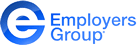 HR ASSESSMENT & DISCUSSION PLANNER Company Name:Number of employees Worldwide:                         Number of employees in CA:Is the Company headquartered in California?        If not, where?Does the company have clearly articulated Vision, Mission and Values statements?Are all Employment Posters prominently displayed and are they the latest revisions?Do employee files only contain job related information?Do employee files contain I-9 forms?  Have you confirmed if any of your worksites be impacted by city or county changes to minimum wage requirements or paid sick leave in 2016 or 2017?Are all Non-Exempt new hires (Since January 2012) provided written notice in compliance with California’s Wage Theft Protection Act? Do you use Independent Contractors (1099s) as part of your workforce?Do you have Government contracts of $50,000 or more?  If so, do you maintain an annually-updated Affirmative Action Plan?Do you have an Employee Handbook that has been updated in the last two years?Does your Handbook contain adequate Harassment Prevention language updated to conform to the amended FEHA regulations effective 4/1/2016? What Acknowledgements are employees asked to sign in the handbook?Do you have an adequate, legally-reviewed At-Will Statement, and is it prominently included in your Handbook, Job Application, Offer Letters, etc.?Does your paid time off program consist of separate vacation and sick policies or is it a combined PTO?  Have you updated the policy to comply with all the requirements of Mandatory Paid Sick Leave Laws? Are you confident that all State and Federally mandated Leaves of Absence are being provided to your eligible employees and are being properly administered?Have all Leads, Supervisors and Managers received AB1825-mandated Harassment Prevention Training in the past two years and have you updated your Harassment Prevention Training program to conform to the amended FEHA requirements effective 4/1/2016?Have Leads, Supervisors and Managers been trained on Leadership Skills and basic Supervisory Laws?Does the Company have a formal, updated Compensation Plan and policy that addressing all classifications and based on a statistical grade and range structure to strengthen market competitiveness and internal equity?Have you reviewed your compensation practices in light of CA’s Fair Pay Act - Effective 1/1/2016?Have you conducted any kind of Employee Opinion Survey in the last two years?Do you have a formal Performance Review Policy? Are reviews current?Are you confident that all employees are properly classified as Exempt or Non-Exempt (including the CA duties test) and, have you analyzed your exempt pay levels in preparation for the possible salary threshold increases?Do you have written Job Descriptions that accurately reflect the actual duties and responsibilities of each position?Do you have a clearly articulated and compliant policy on Meal and Rest Periods? Is it always adhered to by all Non-Exempt Employees?Do you have a written IIPP?Are you conducting regular Safety Training and does it include Written Testing?Do you review your Employee Benefits offerings (including voluntary benefits) on an annual basis?